American Society for Engineering Management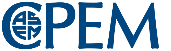 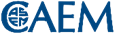 Application for Professional Certification ExaminationName:   	Address:   	City:   	State:   	Zip:  	Country:   	Phone:   	Email:   	Exam: (Check one)		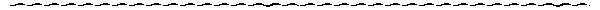 Certified Associate in Engineering Management             Applicants OnlyNotes for CAEM:(1)  Copy of degree transcripts (digital copy of official preferred; unofficial accepted with a copy of diploma) must accompany application.(2) Guidance on related EMBOK Technology or Engineering Fields are found in the EM Handbook for Certification. EMBOK Technology and Engineering 	          Fields must display technical subject matter from a minimum 5 of 11 Domains of Engineering Management.(3) ASEM Membership is required to receive the discounted rate.(4) No work experience required to pursue the CAEM.(5) Undergraduates in programs in academic partnership receive a $25 discount in addition to the member discount ($125)Certified Professional in Engineering Management                       Applicants OnlyNotes for CPEM:(1) Copy of degree transcripts (digital copy of official preferred; unofficial accepted with a copy of diploma) must accompany application(2) Guidance on related EMBOK Technology or Engineering Fields are found in the EM Handbook for Certification. EMBOK Technology and Engineering Fields must display technical subject matter from a minimum 5 of 11 Domains of Engineering Management.(3) CV or resume documenting work experience with supervisor contact information must be provided to validate professional experience.(4) ASEM Membership is required to receive the discounted rate. (5) Graduate students in academic partnership receive a $25 discount in addition to the member discount.(6) Proctor discount:  If an ASEM Certified Program is conducting a bulk CPEM certification (over 5 students in one sitting), and all are members, cost per exam will drop $25 per student.  This option would still require the 3- year Minimum Professional Experience.	Required Academic TrainingASEM Exam FeeNon Member/MemberCheck oneBSEM from ABET Accredited Program or BS/BA in related EMBOK Technology or Engineering Field$250/$1505MSEM From ASEM Certified Program  (no exam required)$150/$100MSEM from Non ASEM Certified Program or MS in related EMBOK Technology or Engineering Field$250/$150Required Academic Training  and Work ExperienceMinimum Professional ExperiencePEM Exam FeeNon Member/MemberCheck oneBSEM from ABET Accredited Program or BS/BA in related EMBOK Technology or Engineering Field  4 yrs.$300/$250MSEM From ASEM Certified Program3 yrs.$250/$1505,6MSEM from Non ASEM Certified Program or MS in related EMBOK Technology or Engineering Field4 yrs.$300/$2505,6PhD in Technology, Industrial and Systems, or Engineering Management  (no exam required)3 yrs.$300/$250